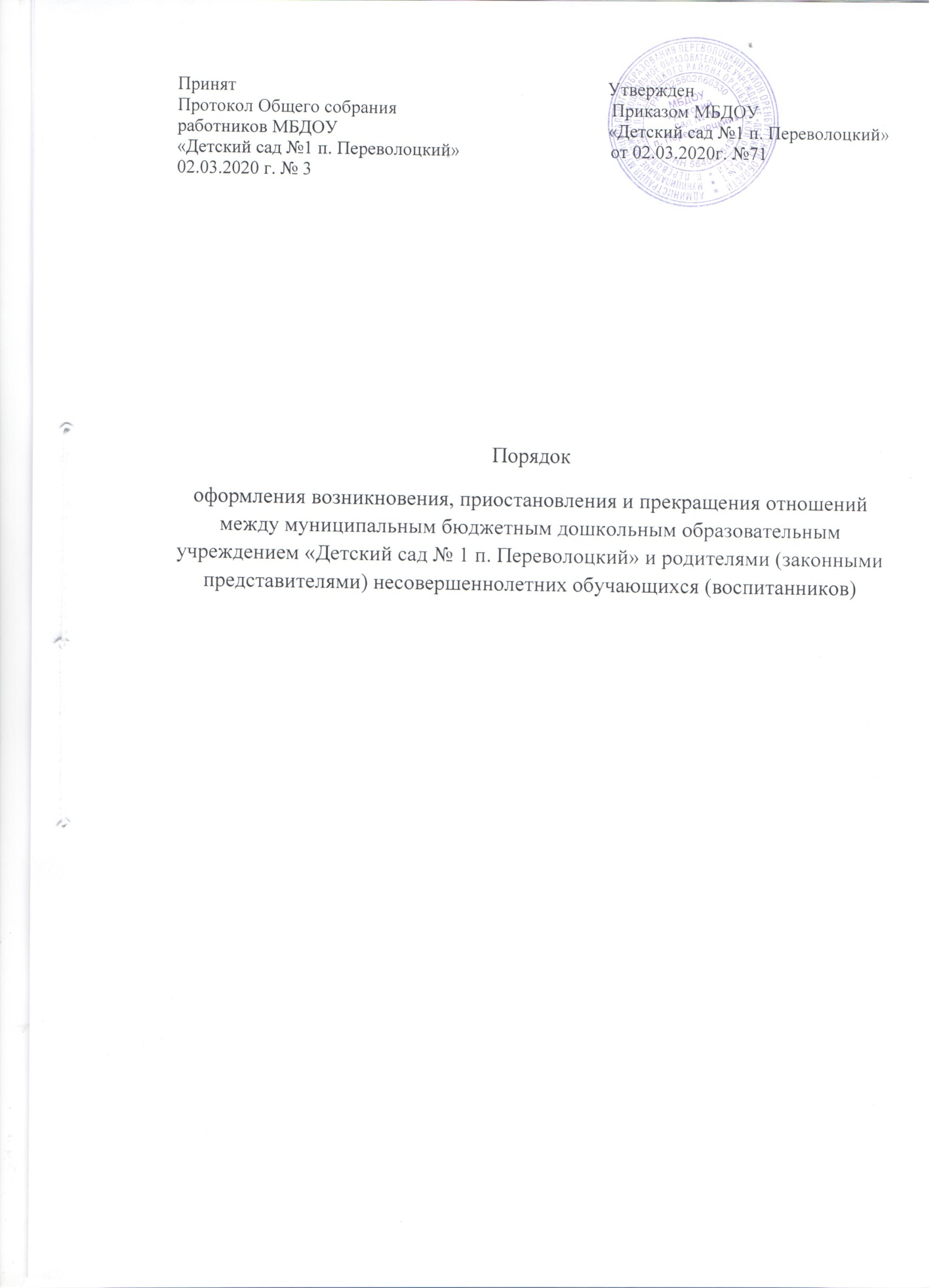 1. Общие положения1. Настоящий Порядок оформления возникновения, приостановления и прекращения отношений между муниципальным бюджетным  дошкольным образовательным  учреждением «Детский сад № 1 п. Переволоцкий», воспитанниками и родителями (законными представителями) (далее - Порядок) разработан в соответствии с ч.2 ст.30, ст.53, ст.61 Федерального закона Российской Федерации от 29 декабря 2012 г. № 273-ФЗ «Об образовании в Российской Федерации», приказом Министерства образования и науки Российской Федерации от 13.01.2014 № 8 «Об утверждении примерной формы договора об образовании по образовательным программам дошкольного образования» и определяет порядок оформления возникновения, приостановления и прекращения отношений муниципальным бюджетным дошкольным образовательным  учреждением «Детский сад № 1 п. Переволоцкий» (далее по тексту - Детский сад), воспитанниками и родителями (законными представителями) несовершеннолетних обучающихся. 2. Порядок оформления возникновения образовательных отношений2.1. Основанием возникновения образовательных отношений является заключение договора об образовании по образовательным программам дошкольного образования (далее - договор) и распорядительный акт о зачислении лица на обучение по образовательным программам дошкольного образования. 2.2. Права обучающегося (воспитанника), предусмотренные законодательством об образовании и настоящим Порядком, возникают с даты, указанной в распорядительном акте о приеме обучающегося (воспитанника) на обучение или в договоре, заключенном с Детским садом. 2.3. Договор заключается в 2-х экземплярах, имеющих одинаковую юридическую силу, по одному для каждой из сторон. 2.4. В договоре должны быть указаны основные характеристики образования, в том числе вид, уровень и (или) направленность образовательной программы (часть образовательной программы определенных уровня, вида и (или) направленности), форма обучения, срок освоения образовательной программы (продолжительность обучения). 3. Порядок приостановления образовательных отношений 3.1. Образовательные отношения приостанавливаются (Приложение № 1), на основании заявления родителей (законных представителей) и документального подтверждения фактов, изложенных в заявлении, в следующих случаях: - болезни ребёнка; - прохождение им санаторно-курортного лечения; - устройства ребёнка на временное пребывание в организации для детей сирот и детей, оставшихся без попечения родителей, на период времени, когда родители, усыновители либо опекуны по уважительным причинам не могут исполнять свои обязанности в отношении ребёнка без прекращения их прав и обязанностей в отношении этого ребёнка; - карантина в Детском саду; - приостановления деятельности Детского сада для проведения ремонтных работ, санитарной обработки помещений; - временного отсутствия родителей (законных представителей) на постоянном месте жительства (болезнь, командировка, отпуск) с указанием периода отсутствия ребёнка; - в иных случаях по согласованию с администрацией Детского сада. 4. Порядок прекращения образовательных отношений4.1. Образовательные отношения прекращаются: - в связи с получением образования (завершения обучения); - досрочно по основаниям, установленным в п. 4.2. 4.2. Образовательные отношения могут быть прекращены досрочно в следующих случаях: - по инициативе родителей (законных представителей) обучающегося (воспитанника), в том числе в случае перевода обучающегося (воспитанника) для продолжения освоения образовательной программы в другую организацию, осуществляющую образовательную деятельность по образовательным программам соответствующего уровня и направленности; - по инициативе организации, в случае установления нарушения порядка приема в образовательную организацию; - по обстоятельствам, не зависящим от воли родителей (законных представителей) обучающегося (воспитанника) и Детского сада, в том числе в случаях ликвидации организации, осуществляющей образовательную деятельность. 4.3. Досрочное прекращение образовательных отношений по инициативе родителей (законных представителей) воспитанника не влечет за собой возникновение каких-либо дополнительных, в том числе материальных, обязательств указанного воспитанника перед Детским садом. 4.4.0снованием для прекращения образовательных отношений является распорядительный акт Детского сада (Приложение № 2-5), об отчислении обучающегося (воспитанника) из Детского сада. Права обучающегося (воспитанника) и обязанности родителей (законных представителей), предусмотренные законодательством об образовании и локальными нормативными актами учреждения, прекращаются с даты его отчисления из Детского сада. Срок действия данного Положения не ограничен        Приложение 1          Муниципальное бюджетное                                                       дошкольное образовательное учреждение                                             «Детский сад №1 п. Переволоцкий»             Переволоцкого района              Оренбургской областиПРИКАЗ № _____от ________20___ г.п. Переволоцкий« О приостановлении образовательных отношений» В соответствии с ч.2 ст.30 Федерального закона от 29.12.2012 № 273-ФЗ «Об образовании в Российской Федерации», п.3.1 локального нормативного акта «Порядок оформления возникновения, приостановления и прекращения отношений между муниципальным бюджетным дошкольным образовательным  учреждением «Детский сад № 1 п. Переволоцкий» и (или) родителями (законными представителями) несовершеннолетних обучающихся (воспитанников), утвержденного приказом МБДОУ «Детский сад № 1 п. Переволоцкий» от 02.03.2020 г. № 71, руководствуясь  Уставом  МБДОУ «Детский сад № 1 п. Переволоцкий», на основании заявления родителя (законного представителя) обучающегося от 00.00.0000 г. Приказываю: Приостановить образовательные отношения____________________________________________________________________________________________________________                                                                                   (указать причину)на период_________________________ следующим воспитанникам: Иванова Мария Петровна 00.00.0000 г.р. группа__________________________ направленности для детей___ лет №___Заведующий МБДОУ                                                О.П. СтепановаПриложение № 2           Муниципальное бюджетное                                                       дошкольное образовательное учреждение                                             «Детский сад №1 п. Переволоцкий»             Переволоцкого района              Оренбургской областиПРИКАЗ № _____от ________20___ г.п. Переволоцкий«  Об отчислении (в связи с завершением обучения)» В соответствии с п.1 н.1 ст.61 Федерального закона от 29.12.2012 № 273-ФЗ «Об образовании в Российской Федерации», руководствуясь  Уставом МБДОУ «Детский сад № 1 п. Переволоцкий»,  Приказываю:  Отчислить с 00.00.0000г. следующих воспитанников: из группы_________________ направленности для детей____лет № ___ Иванову Марию Петровну 00.00.0000 г.р. Петрова Ивана Ивановича 00.00.0000 г.р. Заведующий МБДОУ                                                О.П. СтепановаПриложение № 3           Муниципальное бюджетное                                                       дошкольное образовательное учреждение                                             «Детский сад №1 п. Переволоцкий»             Переволоцкого района              Оренбургской областиПРИКАЗ № _____от ________20___ г.п. Переволоцкий«  Об отчислении досрочно по семейным обстоятельствам» В соответствии с п. 2 ч. 1, п. 1 ч.2 статьи 61 Федерального закона от 29.12.2012г. № 273- ФЗ «Об образовании в Российской Федерации», руководствуясь  Уставом МБДОУ  «Детский сад № 1 п. Переволоцкий», на основании заявления родителя (законного представителя) обучающегося от 00.00.0000г. Приказываю: Отчислить с 00.00.0000 г. Иванову Марию Петровну 00.00.0000г.р. из группы_________________ направленности для детей____лет № _____. 2. Делопроизводителю __________________ выдать личное дело Ивановой Марии Петровны на руки родителю (законному представителю). 3. Контроль за исполнением приказа оставляю за собой.Заведующий МБДОУ                                                О.П. СтепановаПриложение № 4           Муниципальное бюджетное                                                       дошкольное образовательное учреждение                                             «Детский сад №1 п. Переволоцкий»             Переволоцкого района              Оренбургской областиПРИКАЗ № _____от ________20___ г.п. Переволоцкий«  Об отчислении досрочно в порядке перевода» В соответствии с п.1 ч.2, п.2 ч.1 ст.61 Федерального закона от 29.12.2012 № 273-ФЗ «Об образовании в Российской Федерации», во исполнение приказа Министерства образования и науки РФ от 28.12.2015 № 1527 «Об утверждении Порядка и условий осуществления перевода обучающихся из одной организации, осуществляющей образовательную деятельность по образовательным программам дошкольного образования, в другие организации, осуществляющие образовательную деятельность по образовательным программам соответствующих уровня и направленности», руководствуясь  Уставом МБДОУ «Детский сад № 1 п. Переволоцкий», на основании заявления родителя (законного представителя) обучающегося от 00.00.0000 г. Приказываю: 1. Отчислить с 00.00.0000 г. Иванову Марию Петровну 00.00.0000 г.р. из группы общеразвивающей направленности для детей 3-4 лет № 1 в порядке перевода в муниципальное бюджетное  дошкольное образовательное  учреждение «Детский сад № 00» в группу общеразвивающей направленности. 2. Делопроизводителю__________________выдать личное дело Ивановой Марии Петровны на руки родителю (законному представителю). 3. Контроль за исполнением приказа оставляю за собой. Заведующий МБДОУ                                                О.П. СтепановаС приказом ознакомлен:______________________                                                                                                      Приложение № 5           Муниципальное бюджетное                                                       дошкольное образовательное учреждение                                             «Детский сад №1 п. Переволоцкий»             Переволоцкого района              Оренбургской областиПРИКАЗ № _____от ________20___ г.п. Переволоцкий«  Об отчислении досрочно в связи с переездом в другую местность» В соответствии с п.1 ч.2, п.2 ч.1 ст.61 Федерального закона от 29.12.2012 № 273-ФЗ «Об образовании в Российской Федерации», во исполнение приказа Министерства образования и науки РФ от 28.12.2015 № 1527 «Об утверждении Порядка и условий осуществления перевода обучающихся из одной организации, осуществляющей образовательную деятельность по образовательным программам дошкольного образования, в другие организации, осуществляющие образовательную деятельность по образовательным программам соответствующих уровня и направленности», руководствуясь  Уставом МБДОУ «Детский сад № 1 п. Переволоцкий», на основании заявления родителя (законного представителя) обучающегося от 00.00.0000 г. Приказываю: 1. Отчислить с 00.00.0000 г. Иванову Марию Петровну 00.00.0000 г.р. из группы общеразвивающей направленности для детей 3-4 лет № 1 в порядке перевода в муниципальное бюджетное дошкольное образовательное  учреждение «Детский сад № 00» в группу общеразвивающей направленности. 2. Делопроизводителю__________________выдать личное дело Ивановой Марии Петровны на руки родителю (законному представителю). 3. Контроль за исполнением приказа оставляю за собой.Заведующий МБДОУ                                                О.П. СтепановаС приказом ознакомлен: __________________________